AUCKLAND BIOENGINEERING INSTITUTE ADMISSION TO ME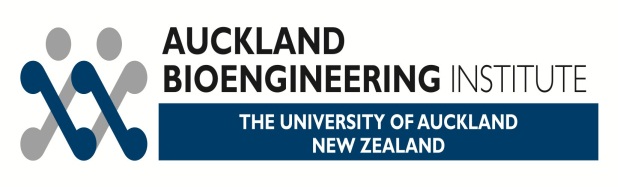 (ABI – PG01)This form is to be used by all postgraduate students wishing to enrol in the Auckland Bioengineering Master’s thesis program.Submit the completed form to the ABI Reception Level 6 or email to bioeng-postgrad-advisor@auckland.ac.nz 	You must also apply for admission online if you have not already been granted admission to the programme. 	You must also enrol in the thesis paper as required by your program.3. Research Intent, Aims and Methodology: (continue on a separate sheet if required)1. Student’s Details:1. Student’s Details:1. Student’s Details:Family name:First Name(s):Student ID:Email Address:Contact Phone:Mobile Phone:1.1.  Specify Source of Student Support & Research Funding:1.1.  Specify Source of Student Support & Research Funding:1.1.  Specify Source of Student Support & Research Funding:2. Thesis information:2. Thesis information:2. Thesis information:Department / Area : BioengineeringSemester Start:Part-Time Full-TimeProposed Thesis Title:Proposed Thesis Title:Proposed Thesis Title:4. Resources Required for Completing:5. Timeline (deadlines for various objectives):6. Signatures:6. Signatures:Supervisor’s Name  : (please print)Supervisor’s Signature:Date:Supervisor’s Signature:Student’s Signature:PG Adviser’s     Signature:Date:Date: